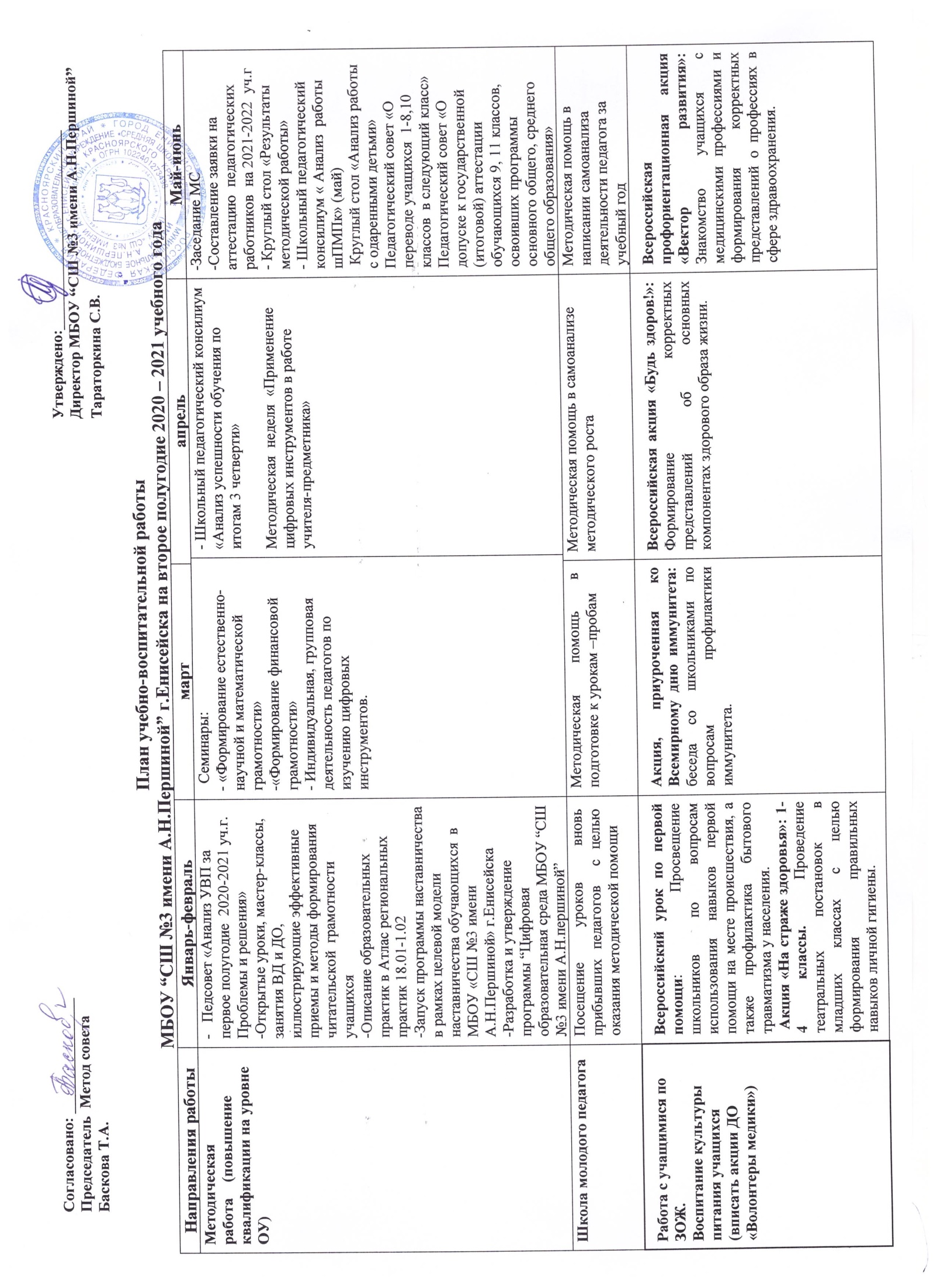 План учебно-воспитательной работыМБОУ “СШ №3 имени А.Н.Першиной” г.Енисейска на второе полугодие 2020 – 2021 учебного годаНаправления работыЯнварь-февральмартапрельапрельМай-июньМетодическая работа    (повышение квалификации на уровне ОУ)-   Педсовет «Анализ УВП за первое полугодие  2020-2021 уч.г. Проблемы и решения»-Открытые уроки, мастер-классы, занятия ВД и ДО, иллюстрирующие эффективные приемы и методы формирования читательской  грамотности учащихся-Описание образовательных практик в Атлас региональных практик 18.01-1.02-Запуск программы наставничества в рамках целевой модели наставничества обучающихся  в МБОУ «СШ №3 имени А.Н.Першиной» г.Енисейска-Разработка и утверждение программы “Цифровая образовательная среда МБОУ “СШ №3 имени А.Н.першиной”  Семинары:- «Формирование естественно-научной и математической грамотности»-«Формирование финансовой грамотности»- Индивидуальная, групповая деятельность педагогов по изучению цифровых инструментов.  Семинары:- «Формирование естественно-научной и математической грамотности»-«Формирование финансовой грамотности»- Индивидуальная, групповая деятельность педагогов по изучению цифровых инструментов.- Школьный педагогический консилиум «Анализ успешности обучения по итогам 3 четверти»Методическая  неделя  «Применение цифровых инструментов в работе учителя-предметника»-Заседание МС-Составление заявки на аттестацию  педагогических работников  на 2021-2022  уч.г- Круглый стол «Результаты методической работы»- Школьный педагогический консилиум « Анализ  работы шПМПк» (май) Круглый стол «Анализ работы с одаренными детьми»Педагогический совет «О переводе учащихся  1-8,10 классов  в следующий класс» Педагогический совет «О допуске к государственной (итоговой) аттестации обучающихся 9, 11 классов, освоивших программы основного общего, среднего общего образования»Школа молодого педагогаПосещение уроков вновь прибывших педагогов  с целью оказания методической помощиМетодическая помощь в подготовке к урокам –пробам Методическая помощь в самоанализе  методического ростаМетодическая помощь в самоанализе  методического ростаМетодическая помощь в написании самоанализа деятельности педагога за учебный годРабота с учащимися по ЗОЖ.Воспитание культуры питания учащихся(вписать акции ДО «Волонтеры медики»)Всероссийский урок по первой помощи: Просвещение школьников по вопросам использования навыков первой помощи на месте происшествия, а также профилактика бытового травматизма у населения. Акция «На страже здоровья»: 1-4 классы. Проведение театральных постановок в младших классах с целью формирования правильных навыков личной гигиены.Акция, приуроченная ко Всемирному дню иммунитета: беседа со школьниками по вопросам профилактики иммунитета. Всероссийская акция «Будь здоров!»: Формирование корректных представлений об основных компонентах здорового образа жизни.Всероссийская акция «Будь здоров!»: Формирование корректных представлений об основных компонентах здорового образа жизни.Всероссийская профориентационная акция «Вектор развития»: Знакомство учащихся с медицинскими профессиями и формирования корректных представлений о профессиях в сфере здравоохранения.Волонтеры: безопасность жизнедеятельности, террористическая защищенность(вписать акции из программ ДО «Пожарная без.» и «Азбука дор движ»)Классный час: «Осторожность не бывает лишней» 1-5 классы.Проведение классных часов “Знатоки ПДД”.Инструктаж по правилам дорожной безопасности обучающимся из школы-домой.Беседы:«Всегда ли я хороший» 1- 4 кл.«Толерантность – дорога к миру» Проведение конкурса рисунков 1-4 классы “Безопасное движение”.Беседы:«Единство разных» 1-4 кл.«Сто народов – одна семья»“Скажем нет терроризму”Практическое занятия с учащимися 1 классов по правилам дорожного движения “Азбука дороги”.Беседы:«Единство разных» 1-4 кл.«Сто народов – одна семья»“Скажем нет терроризму”Практическое занятия с учащимися 1 классов по правилам дорожного движения “Азбука дороги”.Беседы:«Твоя безопасность в твоих руках» или "Осторожность не бывает лишней" 1-4 кл.«Вандализм: причины и последствия»Работа с учащимися на уровне ОУ:-общешкольные мероприятия-РДШ, школьное соуправление,-профориентация (в том числе мероприятия проектов “Билет в будущее”, “ПроеКТОрия”Общешкольные мероприятия:-День науки (1-4 класс)-”Прощание с букварем” (1 класс)- Выставка рисунков “Зимние гости” (1-4 класс)- Выставка рисунков “Я - будущий защитник” (1-4 класс)-Метапредметная неделя “Умный совёнок” (1 - 9 классы) “А, ну-ка, парни!” (1- 9 классы)РДШ-Вступление в отряды РДШ-Акция “Добро детям”-Акциы “День памяти воинов интернационалистов”-Всероссийская акция, посвященная Дню защитника Отечества Февраль:-Всероссийские он-лайн уроки “Проектория”- Информационная кампания для учащихся 9,11 класса (реклама учебных заведений среднего и высшего образования)- Акция РДШ в рамках дня присоединения Крыма к России- Конкурс «Знатоки ПДД»-  «Девчата» (1-11 кл) - Выпуск тематической газеты «С 8 марта» - Месяц безопасности--Всероссийские он-лайн уроки “Проектория”-Информационный классный час с представителями ЦЗН г.Енисейска для учащихся 9, 11 классаРДШ: -Всероссийская акция, посвященная международному женскому дню.- Участие в мероприятиях, акциях, посвященных Дню Победы- Конкурс плакатов, рисунков  «Нет – терроризму!»- Весенняя неделя добра.-Всероссийские он-лайн уроки “Проектория”РДШ + волонтеры медики. -Ежегодная Всероссийская акция «Будь здоров!».-Всероссийская акция, посвященная Международному Дню Земли  - Участие в мероприятиях, акциях, посвященных Дню Победы- Конкурс плакатов, рисунков  «Нет – терроризму!»- Весенняя неделя добра.-Всероссийские он-лайн уроки “Проектория”РДШ + волонтеры медики. -Ежегодная Всероссийская акция «Будь здоров!».-Всероссийская акция, посвященная Международному Дню Земли  -  Участие в мероприятиях, акциях, посвященных Дню Победы- Участие во Всероссийской акции «Свеча памяти» (юнармия-РДШ);-Всероссийская акция, посвященная Дню Победы.-« Международный  день семьи»- Последний звонок в 9-х и 11-м классах- Выпускной в 4-х классах- Акция «Школьная клумба»- Красная дорожка, награждение отличников, ударников и др 28.05Июнь:- Лагерь дневного пребывания детей- Выпускной в 9, 11 классахРДШ:-Всероссийская акция, посвященная Всемирному Дню охраны окружающей среды..--Всероссийская акция, посвященная Дню защиты детей ..Работа НОУ -Региональный этап Всероссийской предметной олимпиады школьников.- Школьный этап всероссийского конкурса чтецов «Живая классика»февраль: Школьный этап краевого молодежного форума «Научно-технический потенциал Сибири» 20.02.2021-Муниципальный этап всероссийского конкурса чтецов «Живая классика»-НПК учебно-исследовательских и проектных работ учащихся 2 -5 классов  «Юные исследователи» -- Родительский лекторий для родителей 3-4 классов «Одаренный ребенок в семье и школе»-Тренинг для 4-х классов «Впереди у нас 5 класс» -Муниципальный этап краевого молодежного форума «Научно-технический потенциал Сибири»-Муниципальная НПК учебно-исследовательских и проектных работ учащихся 2 -5 классов  «Юные исследователи».-Региональный этап всероссийского конкурса чтецов «Живая классика»-Дистанционный этап краевого молодежного форума «Научно-технический потенциал Сибири-Региональный этап всероссийского конкурса чтецов «Живая классика»-Дистанционный этап краевого молодежного форума «Научно-технический потенциал Сибири- Конкурс на присуждение премии Главы города учащимся, имеющим активную гражданскую позицию.-Конкурс на право участия в церемонии вручения паспорта Губернатором Красноярского края-Общешкольная линейка «Красная дорожка»Школьная библиотека (работа с учащимися)ЯнварьБ.у. Творческая работа “Книжная закладка”(1 кл.)Б.у. “Литературная викторина по страницам любимых книг”(4 кл)Б.у. “Учись искусству чтения” (6 кл)Выставка-беседа “Удивительные сказки ”Высокого человека”Б.у. “С детства дружбой дорожить…” (1-4 кл)Выставка “ По сказочным дорогам с героями сказок братьев Гримм”Б.у. “Словарь-друг и помощник”(1-4 кл)Рейды по проверке учебниковФевральБ.у. “Книга и ее создатели”(по рассказам Чуковского) (2 кл)Б.у. “Выбор книг в библиотеке” (5кл)Викторина “ Турнир защитников Отечества”Выставка “ Путешествие по басням И.А.Крылова”Выставка Герои Отечества”Выставка-литературная гостиная “Писатели-детям” (В.Бианки)Б.у. Игра-викторина” В мире много интересного” (3 кл)Б.у. “Учись искусству чтения” (7 кл)Выставка -литературная гостиная “Писатели-детям” (К.Д.Ушинский, Чарушин)Выставка-викторина “7 Чудес света”Беседа “Жалобная книга природы”Рейды по проверке учебниковНеделя детской книги“Встречайте, герои сказок” (1-4 кл)“Книжные юбиляры” (5-6кл)Б.у. «Книга и ее создатели» (1 кл.)Б.у. «Как беречь книги» (3 кл.)Б.у. «Учись искусству чтения» (5 кл.)Б.у.Викторин а- игра «Путешествие в океане книг» (7 кл.)Выставка – литературная гостиная «Классики – детям» (Н.В. Гоголь, Д.И.Фонвизин)Информационный вестник «Международный день птиц» Выставка-викторина«Космические дали»Рейды по проверке учебниковКонкурс чтецов «Еще раз о войне…» (школьный) (к 9 мая)Б.у. «Книга и ее создатели» (1 кл.)Б.у. «Как беречь книги» (3 кл.)Б.у. «Учись искусству чтения» (5 кл.)Б.у.Викторин а- игра «Путешествие в океане книг» (7 кл.)Выставка – литературная гостиная «Классики – детям» (Н.В. Гоголь, Д.И.Фонвизин)Информационный вестник «Международный день птиц» Выставка-викторина«Космические дали»Рейды по проверке учебниковКонкурс чтецов «Еще раз о войне…» (школьный) (к 9 мая)Б.у.  «Твои первые помощники- энциклопедии» (2 кл.)Выставка  -  литературная гостиная « Юбилей произведения Л.Н.Толстого «Война и мир»)Выставка-беседа ко Дню Победы « Героям посвящается…» Сдача книгСоциально-психологическое сопровождение-Рейды по учащимся группы риска-Рейд «Школьная форма»- Оформление информационного стенда «Закон и семья»- Организация льготного питания-Диагностика учащихся 9, 11 классов при подготовке сдачи итоговой аттестации (ОГЭ, ЕГЭ)- Классные часы, направленные на профилактику совершения правонарушений, употребления ПАВ для учащихся 7-11 классов- Рейды по учащимся группы риска-Организация льготного питания-Диагностика воспитанности 1-11 классов - -Классные часы направленные на профилактику совершения правонарушений- -Рейды по учащимся группы риска, опекаемым семьям      -Рейд “Школьная форма”        -Организация льготного питания- Диагностика сформированности личностных УУД 1-11 класса- -Классные часы направленные на профилактику совершения правонарушений- -Рейды по учащимся группы риска, опекаемым семьям      -Рейд “Школьная форма”        -Организация льготного питания- Диагностика сформированности личностных УУД 1-11 класса-Социально - педагогические консультации для родителей по организации летней занятости для детей группы риска-Организация льготного питания- Диагностика готовности учащихся 4 классов к переходу в среднее звеноШСОКО-Итоги успеваемости за 1 полугодие (педсовет)- Прохождение программного материала.- Проверка   журналов- Анализ реализации  программ внеурочной деятельности, дополнительного образования- КДР по ЧГ 6 класс 28.01Сбор заявлений на участие в ЕГЭ, Итоговом собеседование. Проведение инструктажа ГИАшППК “Организация учебной деятельности слабоуспевающих учащихся” (по итогам 1 п/г)Февраль:  - КОК в 4 классах:  Тренировочные работы по ВПР в 4 классах (русский язык, математика)- Подготовка к проведению к КДР ГП и ЧГ в 4 кл:- Тренировочный групповой проект в 4 классе (30.01)- Тренировочная работа по ЧГ (05.02)-Работа над индивидуальными проектами в 9 классах- Краевая диагностическая работа в 4 классах, групповой проект-КОК 6 классы (февраль) Итоговое собеседование (9 класс) 10.02 - Собеседование с классными руководителями «Предварительные результаты успеваемости и качества по предмету»   (2.03)9.03-17.03.21 –экзаменационная неделя 9,11 классы (пробные экзамены по математике, русскому языку, предметам по  выбору)- Проверка журналов ВД, ДО- Проверка классных журналов за 3ч.- Работа объединений ДО-Краевые диагностические работы в 4 классах ЧГ-Городские репетиционные экзамены в форме ЕГЭ.- Всероссийские проверочные работы  в 11 классах (по графику).- Защита индивидуальных проектов (9 класс)  с 22.03-26.03- шППК по работе со слабоуспевающими учащимися по итогам 3 четвертиКДР по естествознанию 8 классКДР по математике 7 классКОК в  8 классе- Всероссийские проверочные работы  в 4, 5- 10, классах.-Преемственность  в 4 классе, уроки знакомства с учителями предметниками, проведение родительских собраний-  ДИАГНОСТИКА «ФОРМИРОВАНИЯ УУД»  УЧАЩИХСЯ 1-4 КЛАССОВ-Краевая итоговая диагностика 2-3 классов.- Городские репетиционные экзамены в форме  ОГЭ.-Промежуточная аттестация (по графику)- Всероссийские проверочные работы  в 4, 5- 10, классах.-Преемственность  в 4 классе, уроки знакомства с учителями предметниками, проведение родительских собраний-  ДИАГНОСТИКА «ФОРМИРОВАНИЯ УУД»  УЧАЩИХСЯ 1-4 КЛАССОВ-Краевая итоговая диагностика 2-3 классов.- Городские репетиционные экзамены в форме  ОГЭ.-Промежуточная аттестация (по графику)- Собеседование с классными руководителями «Предварительные результаты успеваемости и качества по предмету» с 10.05 -15.05.21Промежуточная аттестация (по графику) - Итоговая аттестация: ОГЭ 9 кл,  ЕГЭ 11кл, 12гр.-Краевая итоговая диагностика учащихся 1-3 кл-  ДИАГНОСТИКА «ФОРМИРОВАНИЯ УУД»  УЧАЩИХСЯ 5-9 КЛАССОВ- Прохождение программного материала: Проверка   журналов, тетрадей контрольных работ- Проверка журналов внеурочной деятельности, дополнительного образования шППК по работе со слабоуспевающими учащимися (май)Работа с родителями, общественностью-Акция «Большое родительское собрание «Детство без опасности» -Собрание с родителями и учащимися 9,11 классов «Подготовка выпускников  к итоговой аттестации»- Акция «ЕГЭ родителям».  -ОРК  «Организация «Согласование учебного плана ОУ, режима работы школы на 21-22 уч.год»классные род.собранияклассные род.собрания-Родительское собрание в 1,4 классах